Α Ι Τ Η Σ Η  ΕΠΩΝΥΜΙΑ ΦΟΡΕΑ:	......................... ................  ΔΙΕΥΘΥΝΣΗ ΦΟΡΕΑ:	...……………………………………………  ΤΗΛΕΦΩΝΟ ΕΠΙΚΟΙΝΩΝΙΑΣ:	………………………………………………  FAX:	……………………………………………….  E-MAIL:	……………………………………………….  Α.Φ.Μ. ΦΟΡΕΑ:	………………………………………………  ΑΡ. ΕΙΔΙΚΗΣ ΑΘΛΗΤ.ΑΝΑΓΝΩΡΙΣΗΣ……………………………………………….  ΠΙΣΤΟΠΟΙΗΜΕΝΟ ΑΘΛΗΜΑ:	……………………………………………….ΓΡΕΒΕΝΑ ……/……/………..ΠΡΟΣ	:ΠΕΡΙΦΕΡΕΙΑ ΔΥΤΙΚΗΣ ΜΑΚΕΔΟΝΙΑΣ ΔΙΕΥΘΥΝΣΗ ΔΗΜΟΣΙΑΣ ΥΓΕΙΑΣ ΚΑΙ ΚΟΙΝΩΝΙΚΗΣ ΜΕΡΙΜΝΑΣ  ΠΕ ΓΡΕΒΕΝΩΝΘΕΜΑ: ΑΔΕΙΑ ΔΙΕΞΑΓΩΓΗΣ ΑΘΛΗΤΙΚΗΣ ΣΥΝΑΝΤΗΣΗΣΠαρακαλούμε όπως μας χορηγήσετε Άδεια Διεξαγωγής Αθλητικών Συναντήσεων σύμφωνα με το άρθρο 56Δ, του Ν.2725/1999, όπως ισχύει, για την (ημερομηνία και ώρα)…………..……………………………………………………………………………..... στον αγωνιστικό χώρο…………………………………………………………………………………………………………………………………………………………μεταξύ των ομάδων:1)………………………………………………………………………………………..2)…………………………………………………………………………………………ΣΥΝΗΜΜΕΝΑ ΥΠΟΒΑΛΛΟΥΜΕ ΤΑ ΚΑΤΩΘΙ:Φωτοαντίγραφο της άδειας λειτουργίας αθλητικής εγκατάστασης.Φωτοαντίγραφο της έγκρισης από την αναγνωρισμένη αθλητική Ομοσπονδία ή διοργανώτρια Αρχή για τη διεξαγωγή της αθλητικής συνάντησης.Απόφαση/βεβαίωση παραχώρησης της αθλητικής εγκατάστασης από τον ιδιοκτήτη αυτής.Υπεύθυνη Δήλωση του Ν.1599/1986 (επισυνάπτεται στην παρούσα αίτηση).Ο ΝΟΜΙΜΟΣ ΕΚΠΡΟΣΩΠΟΣ ΤΟΥ ΦΟΡΕΑ(ονοματεπώνυμο, σφραγίδα, υπογραφή)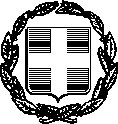 ΥΠΕΥΘΥΝΗ ΔΗΛΩΣΗ (άρθρο 8 Ν.1599/1986)Με ατομική μου ευθύνη και γνωρίζοντας τις κυρώσεις (2), που προβλέπονται από τις διατάξεις της παρ. 6 του άρθρου 22 του Ν. 1599/1986, δηλώνω ότι:Οι φωτοτυπίες που καταθέτω είναι ακριβείς και όμοιες από τα πρωτότυπα που κατέχω.Τα στοιχεία τα οποία αναγράφονται στα σχετικά συνημμένα, είναι αληθή.Ο φορέας ενεργεί σύμφωνα με όσα προβλέπονται από το νόμο 2725/1999 και τη σχετική κείμενη νομοθεσίαΔηλώνω ότι εκπροσωπώ νόμιμα τον σύλλογο/σωματείο	και ενεργώως νόμιμος εκπρόσωπος αυτού στα πλαίσια του καταστατικού λειτουργίας και των αποφάσεων των οργάνων του.Έχει εξασφαλιστεί η χρήση της αθλητικής εγκατάστασης για τις αιτούμενες ημέρες και ώρες, η οποία ανήκει στην κατηγορία	του αρ. 56Α του Ν.2725/99, από τη διοίκηση αυτής.ΔΕΝ ΥΠΑΡΧΕΙ* υποχρέωση λειτουργίας ηλεκτρονικών συστημάτων εισιτηρίων και εποπτείας του άρθ. 2 του Ν. 4326/2015 και του άρθ. 41Γ του Ν.2725/99 όπως ισχύουν.(*στην περίπτωση που υπάρχει τέτοια υποχρέωση βεβαιώνεται με την παρούσα Υ.Δ. η καλή λειτουργία αυτών)./Ημερομηνία:	20……Ο/Η ΔΗΛΩΝ/ΟΥΣΑ.	(Υπογραφή)Αναγράφεται ολογράφως«Όποιος εν γνώσει του δηλώνει ψευδή γεγονότα ή αρνείται ή αποκρύπτει τα αληθινά με έγγραφη υπεύθυνη δήλωση του άρθρου 8 τιμωρείται με φυλάκιση τουλάχιστον τριών μηνών. Εάν ο υπαίτιος αυτών των πράξεων σκόπευε να προσπορίσει στον εαυτόν του ή σε άλλον περιουσιακό όφελος βλάπτοντας τρίτον ή σκόπευε να βλάψει άλλον, τιμωρείται με κάθειρξη μέχρι 10 ετών.Σε περίπτωση ανεπάρκειας χώρου η δήλωση συνεχίζεται στην πίσω όψη της και υπογράφεται από τον δηλούντα ή την δηλούσα.ΠΡΟΣΔ/ ΝΣΗ ΔΗΜ. ΥΓΕΙΑΣ ΚΑΙ ΚΟΙΝ. ΜΕΡΙΜΝΑΣ ΠΕ ΓΡΕΒΕΝΩΝ Δ/ ΝΣΗ ΔΗΜ. ΥΓΕΙΑΣ ΚΑΙ ΚΟΙΝ. ΜΕΡΙΜΝΑΣ ΠΕ ΓΡΕΒΕΝΩΝ Δ/ ΝΣΗ ΔΗΜ. ΥΓΕΙΑΣ ΚΑΙ ΚΟΙΝ. ΜΕΡΙΜΝΑΣ ΠΕ ΓΡΕΒΕΝΩΝ Δ/ ΝΣΗ ΔΗΜ. ΥΓΕΙΑΣ ΚΑΙ ΚΟΙΝ. ΜΕΡΙΜΝΑΣ ΠΕ ΓΡΕΒΕΝΩΝ Δ/ ΝΣΗ ΔΗΜ. ΥΓΕΙΑΣ ΚΑΙ ΚΟΙΝ. ΜΕΡΙΜΝΑΣ ΠΕ ΓΡΕΒΕΝΩΝ Δ/ ΝΣΗ ΔΗΜ. ΥΓΕΙΑΣ ΚΑΙ ΚΟΙΝ. ΜΕΡΙΜΝΑΣ ΠΕ ΓΡΕΒΕΝΩΝ Δ/ ΝΣΗ ΔΗΜ. ΥΓΕΙΑΣ ΚΑΙ ΚΟΙΝ. ΜΕΡΙΜΝΑΣ ΠΕ ΓΡΕΒΕΝΩΝ Δ/ ΝΣΗ ΔΗΜ. ΥΓΕΙΑΣ ΚΑΙ ΚΟΙΝ. ΜΕΡΙΜΝΑΣ ΠΕ ΓΡΕΒΕΝΩΝ Δ/ ΝΣΗ ΔΗΜ. ΥΓΕΙΑΣ ΚΑΙ ΚΟΙΝ. ΜΕΡΙΜΝΑΣ ΠΕ ΓΡΕΒΕΝΩΝ Δ/ ΝΣΗ ΔΗΜ. ΥΓΕΙΑΣ ΚΑΙ ΚΟΙΝ. ΜΕΡΙΜΝΑΣ ΠΕ ΓΡΕΒΕΝΩΝ Δ/ ΝΣΗ ΔΗΜ. ΥΓΕΙΑΣ ΚΑΙ ΚΟΙΝ. ΜΕΡΙΜΝΑΣ ΠΕ ΓΡΕΒΕΝΩΝ Δ/ ΝΣΗ ΔΗΜ. ΥΓΕΙΑΣ ΚΑΙ ΚΟΙΝ. ΜΕΡΙΜΝΑΣ ΠΕ ΓΡΕΒΕΝΩΝ Δ/ ΝΣΗ ΔΗΜ. ΥΓΕΙΑΣ ΚΑΙ ΚΟΙΝ. ΜΕΡΙΜΝΑΣ ΠΕ ΓΡΕΒΕΝΩΝ Ο – Η Όνομα:Επώνυμο:Επώνυμο:Όνομα και Επώνυμο Πατέρα:Όνομα και Επώνυμο Πατέρα:Όνομα και Επώνυμο Πατέρα:Όνομα και Επώνυμο Πατέρα:Όνομα και Επώνυμο Μητέρας:Όνομα και Επώνυμο Μητέρας:Όνομα και Επώνυμο Μητέρας:Όνομα και Επώνυμο Μητέρας:Ημερομηνία γέννησης(1):Ημερομηνία γέννησης(1):Ημερομηνία γέννησης(1):Ημερομηνία γέννησης(1):Τόπος Γέννησης:Τόπος Γέννησης:Τόπος Γέννησης:Τόπος Γέννησης:Αριθμός Δελτίου Ταυτότητας:Αριθμός Δελτίου Ταυτότητας:Αριθμός Δελτίου Ταυτότητας:Αριθμός Δελτίου Ταυτότητας:Τηλ:Τόπος Κατοικίας:Τόπος Κατοικίας:Οδός:Αριθ:ΤΚ:Αρ. Τηλεομοιοτύπου (Fax):Αρ. Τηλεομοιοτύπου (Fax):Αρ. Τηλεομοιοτύπου (Fax):Δ/νση Ηλεκτρ. Ταχυδρομείου (Εmail):Δ/νση Ηλεκτρ. Ταχυδρομείου (Εmail):